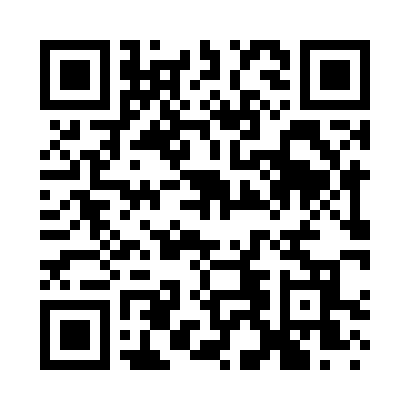 Prayer times for South Alburg, Vermont, USAMon 1 Jul 2024 - Wed 31 Jul 2024High Latitude Method: Angle Based RulePrayer Calculation Method: Islamic Society of North AmericaAsar Calculation Method: ShafiPrayer times provided by https://www.salahtimes.comDateDayFajrSunriseDhuhrAsrMaghribIsha1Mon3:165:1112:575:068:4310:382Tue3:175:1212:575:068:4310:373Wed3:185:1212:585:068:4210:364Thu3:195:1312:585:068:4210:365Fri3:205:1412:585:068:4210:356Sat3:215:1412:585:068:4110:347Sun3:235:1512:585:068:4110:338Mon3:245:1612:585:068:4110:329Tue3:255:1712:585:068:4010:3110Wed3:265:1712:595:068:3910:3011Thu3:275:1812:595:068:3910:2912Fri3:295:1912:595:068:3810:2813Sat3:305:2012:595:068:3810:2714Sun3:325:2112:595:058:3710:2615Mon3:335:2212:595:058:3610:2516Tue3:355:2312:595:058:3510:2317Wed3:365:2412:595:058:3510:2218Thu3:385:2512:595:058:3410:2119Fri3:395:2612:595:058:3310:1920Sat3:415:271:005:048:3210:1821Sun3:425:281:005:048:3110:1622Mon3:445:291:005:048:3010:1523Tue3:455:301:005:038:2910:1324Wed3:475:311:005:038:2810:1125Thu3:495:321:005:038:2710:1026Fri3:505:331:005:028:2610:0827Sat3:525:341:005:028:2510:0628Sun3:545:351:005:028:2410:0529Mon3:555:361:005:018:2210:0330Tue3:575:371:005:018:2110:0131Wed3:595:3812:595:008:209:59